I DIRITTI DEI BAMBINIART. 1 Chi ha meno di 18 anni ha tutti i diritti elencati nella Convenzione.ART. 2 Ogni bambino ha i diritti elencati nella Convenzione; non ha importanza chi è; chi sono i suoi genitori; non ha importanza il colore della pelle, né il sesso, né la religione, non ha importanza che lingua parla, né se è un disabile, né se è ricco o povero.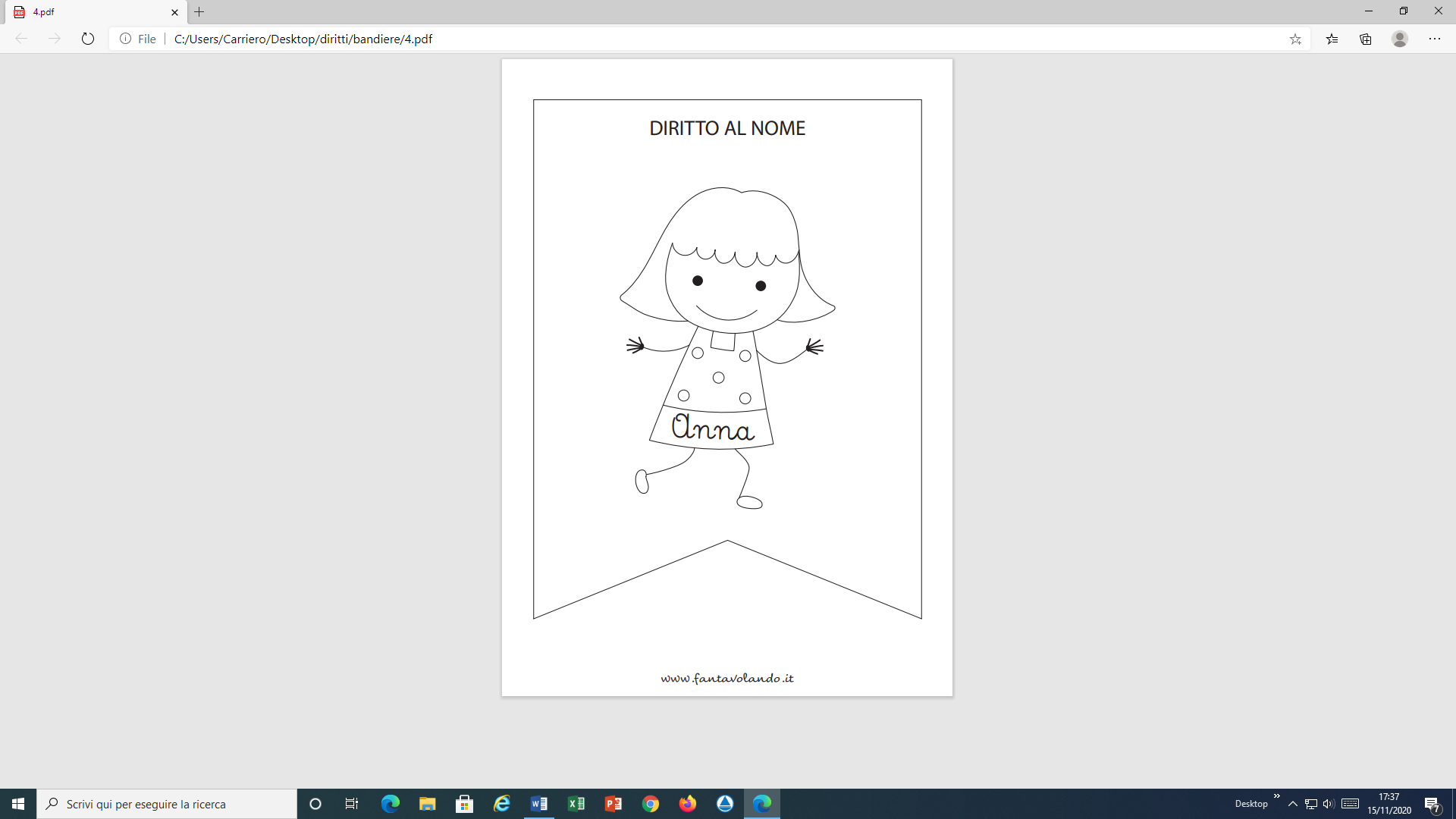 ART. 7 Hai il diritto di avere un nome e al momento della tua nascita il tuo nome, il nome dei tuoi genitori e la data devono essere scritti. Hai il diritto di avere una nazionalità, e il diritto di conoscere i tuoi genitori, e di venire accudito da loro.	ART.18 I tuoi genitori devono collaborare per allevarti e devono fare quello che è meglio per te.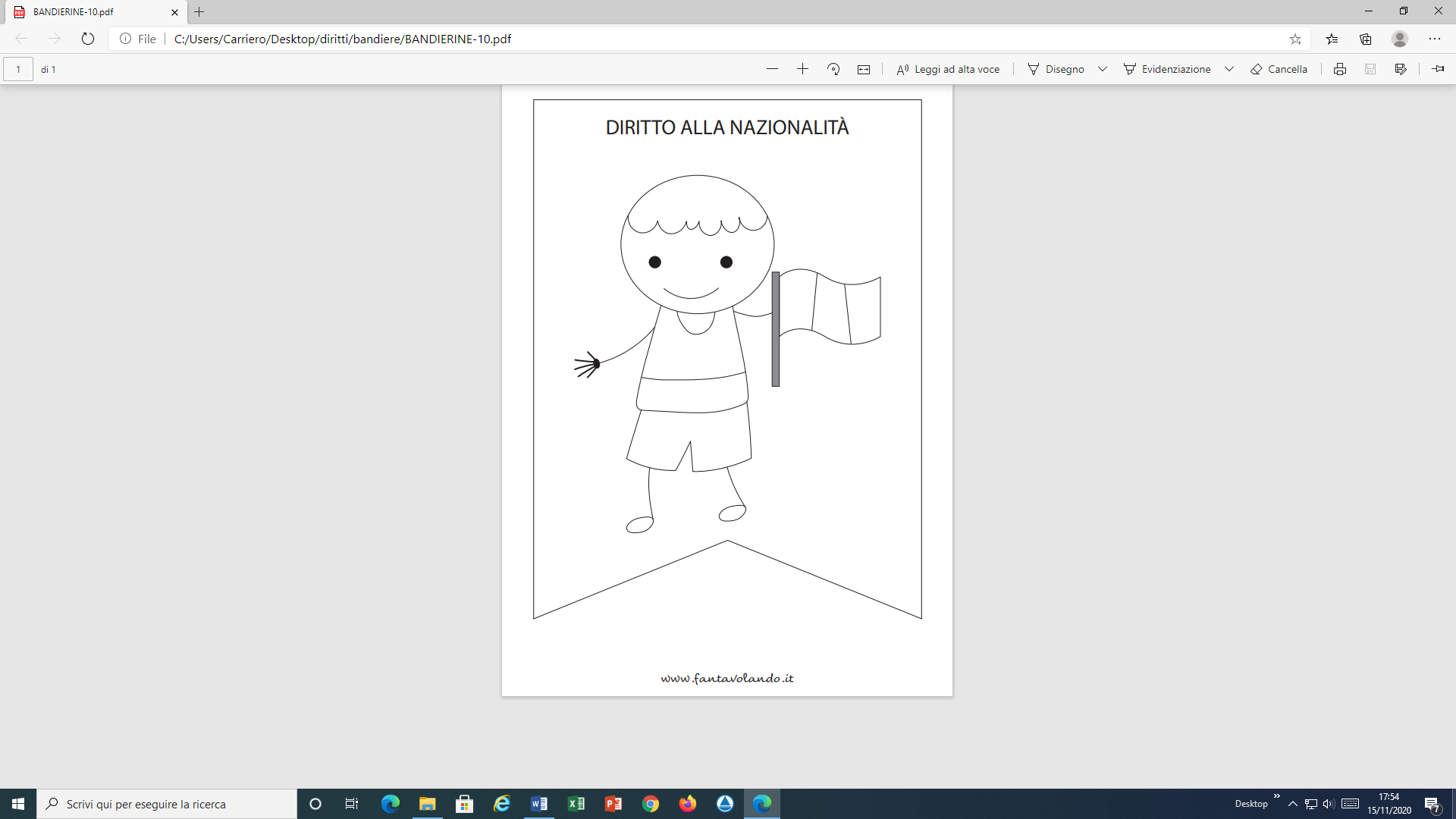 